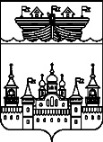 ЗЕМСКОЕ СОБРАНИЕ ВОСКРЕСЕНСКОГО МУНИЦИПАЛЬНОГО РАЙОНА НИЖЕГОРОДСКОЙ ОБЛАСТИРЕШЕНИЕ27 октября 2017 года	№117Об утверждении Правил землепользования и застройки территории сельского поселения Староустинский сельсовет Воскресенского муниципального района Нижегородской областиВ соответствии с Федеральным законом РФ от 6 октября 2003 года № 131 – ФЗ «Об общих принципах организации местного самоуправления в Российской Федерации», Градостроительным кодексом РФ, Федеральным законом РФ от 29 декабря 2004 года №191-ФЗ«О введение в действие Градостроительного кодекса РФ», Уставом Воскресенского муниципального района Нижегородской области и с учетом результатов публичных слушаний,Земское собрание района решило:1.Утвердить прилагаемые Правила землепользования и застройки территории сельского поселения Староустинский сельсовет Воскресенского муниципального района Нижегородской области.2.Разместить Правила землепользования и застройки территории Староустинский сельсовет Воскресенского муниципального района Нижегородской области на официальном сайте администрации Воскресенского муниципального района в информационно-телекоммуникационной сети «Интернет».3.Разместить Правила землепользования и застройки территории Староустинский сельсовет Воскресенского муниципального района Нижегородской области в Федеральной государственной информационной системе территориального планирования в соответствии с требованиями статьи 57.1 Градостроительного кодекса Российской Федерации.4.Контроль за выполнением данного решения возложить на постоянную комиссию Земского собрания района по экологии, аграрной политике, земельным отношениям и природным ресурсам, промышленности, транспорту, строительству, связи, жилищно-коммунальному хозяйству (Ольнев В.Н.).Глава местного самоуправления							А.В.Безденежных